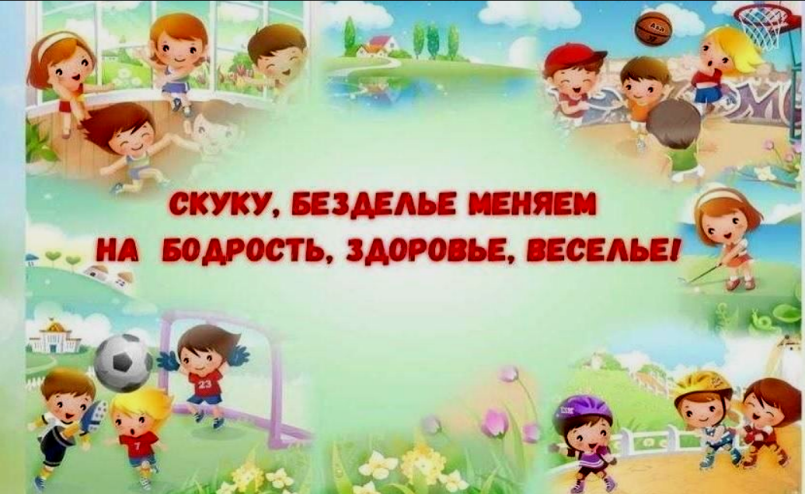                             И Г Р О В О Й       П Р А З Д Н И К31 января 2023 года в МБУ «Атаманская поселенческая библиотека» в рамках мероприятий, направленных на популяризацию здорового образа жизни, проведена игровая программа «Скуку, простуду, безделье меняем             на бодрость, здоровье, веселье!»  для детей  10-11 лет. Мероприятие началось с веселой музыкальной разминки,  далее  были проведены  командные  конкурсы  на знание о полезных и вредных продуктах, о витаминах и на знание личной гигиены. Ребята участвовали в спортивных состязаниях на ловкость, меткость, прыгучесть. В конце мероприятия каждый участник получил закладку для книг  с памяткой о  здоровом образе жизни. В мероприятии приняло участие 13 человек.Мероприятие подготовила и провела директор библиотеки В.С. Литвиненко 